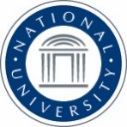 National UniversitySchool of Health and Human ServicesDepartment of NursingMaster of Science in Nursing Prerequisite Course Waiver Form Student Name: ____________________________________				ID #:___________________Admissions Advisor Name: ___________________________				Date: __________________Indicate your Specialization: MSN with FNP or PMHNP or NI or NA			Catalog #: ______________NOTE TO STUDENT: This prerequisite course waiver request must also be approved by the Office of the Registrar in addition to faculty approval. National University BSN graduates do not need to complete this form. Instructions: Complete form and submit with Program Application Packet to MSNProgram@nu.edu. Undergraduate preparatory course must be completed with grades of 'C-' or better to be considered for a course waiver.Attach course descriptions and copy of unofficial transcripts for outside universities. Official transcripts must be sent to the Office of the Registrar.Course waiver requests for Core or specialization requirements must be submitted via Course waiver e-form. Please work with your Admissions Advisor to submit such requests via the Course Waiver e-form in the SOAR Portal once you have been formally evaluated. If the form is missing information it will be returned to you to complete.CourseYear TakenMet by Outside Course('must include course prefix, number and title')College/University NameMTH 210 Probability and Statistics (or an undergraduate college-level statistics course)NSG 422 Nursing Research (or an undergraduate college-level nursing research methodology course)NSG 212 Health Assessment (3 quarter units) (within 5 years of nursing application date)Applies to FNP and PMHNP Specialties onlyNSG 212A Health Assessment Clinical (2 quarter units) (within 5 years of nursing application date)Applies to FNP and PMHNP Specialties only